SOMMAIRELes 70 ans de la déclaration universelle des droits de l’hommeEt L’ACAT …Des propositions pour la liturgie des 8 & 9 décembre 2018Des propositions pour aller plus loin sur le net et par d’autres voies … Une idée d’un feuillet à remettre aux membres de votre communautéLa déclaration universelle des droits de l’homme (DUDH)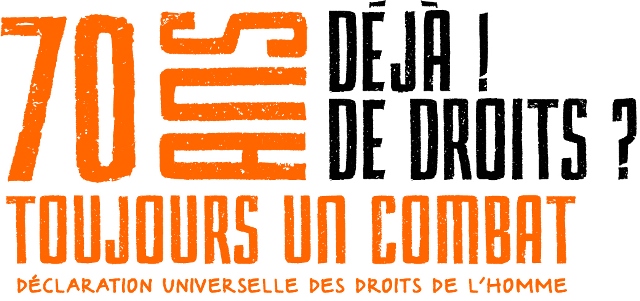        Œuvrons pour l’égalité, la justice et la dignité humaineLa Journée des droits de l’homme est célébrée chaque année le 10 décembre, jour anniversaire de l’adoption par l’Assemblée générale des Nations Unies de la Déclaration universelle des droits de l’homme en 1948.Cette année, la Journée des droits de l’homme donne le coup d’envoi à une année d’événements marquant la célébration du 70ème anniversaire de la Déclaration universelle des droits de l’homme, un document fondateur qui a proclamé les droits inaliénables de chaque individu en tant qu’être humain, sans distinction aucune, notamment de race, de couleur, de sexe, de langue, de religion, d’opinion politique ou de toute autre opinion, d’origine nationale ou sociale, de fortune, de naissance ou de toute autre situation. Il s’agit du document le plus traduit dans le monde, disponible en plus de 500 langues.Rédigée par des personnes issues de divers horizons juridiques et culturels et de toutes les régions du monde, elle présente des valeurs universelles et un idéal commun à atteindre par tous les peuples et par toutes les nations. Elle établit l’égalité en dignité et en valeur de tous les êtres humains. Cette déclaration et l’attachement des États à ses principes ont permis d’honorer la dignité de millions de personnes et de poser les fondations d’un monde plus juste. Bien que ses promesses ne soient pas encore pleinement réalisées, le fait qu’elle ait résisté à l’épreuve du temps, démontre l’universalité de ses valeurs pérennes d’égalité, de justice et de dignité humaine.La Déclaration universelle des droits de l’homme nous responsabilise tous. Les principes qui y sont inscrits sont tout aussi pertinents aujourd’hui qu’ils l’étaient en 1948. Nous devons défendre nos droits et ceux des autres. Nous pouvons agir au quotidien pour défendre les droits qui nous protègent tous et ainsi promouvoir l’appartenance de tous les hommes à la famille humaine. Et l’engagement de l’ACAT ?QUI SOMMES-NOUS ?L’ACAT est une organisation de droits humains de confession chrétienne qui s’engage dans le monde entier pour l’abolition de la torture et de la peine de mort.Elle fonde son action sur l’article 5 de la Déclaration universelle des droits de l’homme :« Nul ne sera soumis à la torture, ni à des peines ou traitements cruels, inhumains ou dégradants. »et sur la parole de Jésus-Christ (Évangile selon Saint Mathieu (25,40)) :« Chaque fois que vous l’avez fait à l’un de ces plus petits qui sont mes frères, c’est à moi que vous l’avez fait. »L’ACAT intervient indépendamment de l’appartenance politique, religieuse ou ethnique des victimes;Est indépendante de toute institution ; elle est œcuménique et ouverte à toutes et à tous ;Est représentée dans près de 30 pays, et les entités nationales sont affiliées à l’organisation faîtière, la FIACAT ;(…)En bref, l’ACATCroit en une justice fondée sur la conversion, la réparation et sur la réconciliation, et non sur la vengeance et les représaillesAppelle les chrétiens et les chrétiennes à s’engager, à titre individuel ou en communauté, dans la lutte contre la torture et contre la peine de mort ; la prière pour les prisonniers, pour les torturés et pour les tortionnaires est au cœur de son actionŒcuménique, elle appelle tous les chrétiens et toutes les chrétiennes, de quelque confession ou Église qu’ils soient, à agir ensemble. C’est la foi commune dans le Christ torturé, supplicié et ressuscité, qui est le moteur de son action contre la torture et contre la peine de mort.Propositions pour la liturgie des 8 & 9 décembre 2018Un mot d’introduction pour débuter la célébration« La grâce, la miséricorde et la paix nous sont données de la part de Dieu, Père, Fils et Saint Esprit, Celui qui est, qui était et qui vient ».« L’année de grâce » est au cœur de la prédication de Jésus à la synagogue de Nazareth. Quand il reçoit le livre du rouleau d’Esaïe, il annonce l’arrivée - en sa personne - de cette année de grâce, par la bonne nouvelle proclamée aux pauvres, la libération donnée aux captifs, le retour à la vue octroyé aux aveugles, la liberté rendue aux opprimés…Cette proclamation inaugure la venue du Royaume. Ce message et cette promesse portent nos engagements de chrétiens citoyens. Ce 10 décembre, nous fêterons les 70 ans de la Déclaration Universelle des Droits Humains.70, un chiffre symbolique dans la Bible puisqu’il évoque la plénitude de l’action humaine, rejointe par la présence de Dieu.Or, nous devons reconnaître que cet anniversaire continue à avoir un goût amer car plus que jamais, notre monde et ses sociétés ont besoin de ce texte fondateur. Nous constatons cependant que les affirmations de cette Déclaration continuent à être bafouées, malmenées, remises en question et les interdits fondamentaux remis en cause.   En rester au constat de l’amertume ne fait pas partie du vocabulaire biblique ! Reconnaître ses manques, les déposer devant Dieu, vouloir les voir transformés, voilà la démarche de repentance annoncée ce jour par Jean-Baptiste. S’engager à rendre droits les sentiers et préparer le chemin du Seigneur est notre mission, selon les textes de ce dimanche. Or, cette mission n’est pas celle d’un WE, même si elle résonne particulièrement ce WE.  C’est un engagement spirituel et citoyen !En cette année, tout particulièrement, l’ACAT, Action des chrétiens pour l’Abolition de la Torture, vous invite à ouvrir les yeux du cœur et de l’esprit, à l’occasion de cet anniversaire spécial, pour que les droits humains, dans leur globalité, fassent l’objet de votre attention, de votre réflexion citoyenne, de votre prière chrétienne, et de votre engagement comme humain, membre de la famille multicolore du Père Unique. C’est son Alliance, envers toute l’humanité, hier, aujourd’hui et demain, qui nous maintient debout, confiants et engagés.Lectures du jour * Esaïe 60 : 1-11 * Philippiens 1 : 4-11 * Luc 3 : 1-6L’Evangile   «Tout être vivant verra le salut de Dieu » (Lc 3, 1-6) « L’an quinze du règne de l’empereur Tibère, Ponce Pilate étant gouverneur de la Judée, Hérode étant alors au pouvoir en Galilée, son frère Philippe dans le pays d’Iturée et de Traconitide, Lysanias en Abilène, les grands prêtres étant Hanne et Caïphe,
la parole de Dieu fut adressée dans le désert à Jean, le fils de Zacharie.Il parcourut toute la région du Jourdain, en proclamant un baptême de conversion
pour le pardon des péchés, comme il est écrit dans le livre des oracles d’Isaïe, le prophète : Voix de celui qui crie dans le désert : Préparez le chemin du Seigneur, rendez droits ses sentiers. Tout ravin sera comblé, toute montagne et toute colline seront abaissées ; les passages tortueux deviendront droits, les chemins rocailleux seront aplanis ;  et tout être vivant verra le salut de Dieu. »Et pour nos frères et soeurs orthodoxes : Samedi : Ep 1, 16-23 ; Lc 13, 18-29 ; Lc 12, 32-40Dimanche : Lc 24, 36-53 ; Col 1, 12-18 ; Lc 13, 10-17 ; Lc 14, 16-24 ; Ga 4, 22-27 ; Lc 8, 16-21Pistes homilétiquesCes textes, qui reviennent d’année en année, sont peut-être « usés » à nos oreilles, mais nous avons la responsabilité, année après année, de les réentendre résonner dans nos contextes d’aujourd’hui. Luc 3 :Avec les mentions des 2 premiers versets (Tibère César, Ponce Pilate, Hérode, Philippe, etc, et leurs lieux d’exercice du pouvoir respectifs), Luc prend bien soin de camper le décor politique. Il est attentif à bien incarner la prédication de Jean-Baptiste dans un contexte précis d’occupation du pays, d’humiliation nationale et religieuse, de souffrances réelles qui affectent le peuple dans sa dignité.Mettre dans la bouche de Jean-Baptiste les paroles du Deutéro-Esaïe (Es 40 : 3-5) est significatif du lien que Luc peut établir entre la souffrance de l’exil du peuple au 6 ès avant JC, et le sentiment actuel du peuple. Il inscrit ses auditeurs dans une perspective de responsabilité collective, qui les précède et les suivra. Ce qui s’est produit dans le passé les concerne encore aujourd’hui et ce qu’ils vivent aujourd’hui sera porteur de sens pour ceux qui les suivront (la preuve : nous vivons nous-mêmes encore de ces paroles fortes !)  Le contenu de la prédication de Jean-Baptiste énonce le chemin de repentance que ses auditeurs sont invités à suivre : rendre droits les sentiers, combler les vallées, abaisser les montagnes et collines, redresser les passages tortueux, niveler les chemins raboteux … tout cela, c’est préparer le chemin du Seigneur. Si l’on fait résonner ces expressions dans notre aujourd’hui, elles sont indications de ce que nous pouvons faire pour prendre soin de ce qui nous a été donné à l’origine : un monde où le Shalom de Dieu se déploie. « Rendre droits les sentiers, combler les vallées, abaisser les montagnes et collines, redresser les passages tortueux, niveler les chemins raboteux », en cette période de d’anniversaire de la Déclaration des Droits humains, cela signifie s’engager et travailler à un modèle de société plus respectueux des droits humains, où les accords internationaux, les textes déclaratifs en faveurs de sociétés solidaires et attentives aux besoins des plus faibles sont considérés à leur juste valeur et respectés dans leur statut incontournable et non susceptibles d’être remis en cause.  Prendre soin de nos prochains connus ou inconnus, en les identifiant sur fond des articles de cette déclaration est un magnifique programme de vie !Combien déjà en ont vécu ! Combien ont trouvé un sens à leur vie en prenant cet engagement exigeant et ont ainsi sauvé la vie d’anonymes ! « Et toute chair verra le salut de Dieu » (v 6)  Esaïe 60 : Nous entendons résonner le texte de Luc sur fond de la proclamation d’Esaïe : une prophétie de joie et d’espérance pour le peuple d’Israël qui, après l’exil, grâce au roi païen Cyrus, est revenu sur sa terre mais dont la réalité quotidienne est loin de correspondre à ce dont ils avaient rêvé : perte de prestige pour Jérusalem, retard dans la reconstruction du Temple, culte moins fastueux que par le passé, tensions au sein du peuple entre les différentes factions du peuple, etc!Les difficultés présentes risquent d’occulter l’avenir (v2) ; pour éviter de perdre espoir, de succomber au sentiment d’impuissance, Dieu invite, par la bouche du prophète, à prendre du recul, à élargir la perspective, à porter un regard différent sur ce qui apparaît de prime abord : « porte tes yeux alentours et regarde » (v4) Ce regard autre, cette prise de distance pour réenvisager la situation, permet de reprendre espoir, de se relancer positivement et d’investir concrètement son avenir ! Lorsque nous regardons notre monde, les violations des droits humains, le protectionnisme grandissant, nous serions tentés de ne voir que le négatif, et nous sentir impuissants face à l’ampleur de la tâche ! Or, Dieu s’associe à nous pour nous faire briller et nous mettre à l’ouvrage : « Lève-toi, brille, car la lumière paraît et la Gloire de Dieu se lève sur toi ». Cela signifie que Dieu se met à nos côtés pour donner du poids à sa présence, à notre présence, dans le monde Phil 1 :Paul sait de quoi il parle quand il évoque le combat à mener par les membres de l’Eglise de Philippe : il est en prison en raison de son engagement pour l’Evangile, et il sait que les Philippiens auront à mener le même combat. Il se lie à eux par la communion de la pensée et de la prière : il les prend dans son cœur pour porter avec eux le poids de l’engagement en faveur de l’Evangile. Cette communion est source de force et ressort d’engagement pour tous !Se sentir liés les uns aux autres par une relation forte permet de porter plus de combats, d’engager davantage d’énergie en faveur d’une cause. Cela a été vrai de tout temps pour tout combat humain, à combien plus forte raison dans la communauté chrétienne participante de la grâce de Dieu (v 7). La prière et l’action concrète, dans la communion, sont les deux façons de témoigner de cet amour déposé en nous par le Seigneur et que nous risquons de laisser s’enterrer sous les soucis de nos vies quotidiennes. « Que votre amour abonde de plus en plus en connaissance et vraie sensibilité » (v 9) : l’information, la sensibilisation sur ce qui se passe dans notre monde, dans notre propre pays, dans nos propres prisons, et l’insertion de ces connaissances dans notre prière quotidienne et nos actions citoyennes sont une manière de vivre notre fidélité à la mission reçue. Comme citoyens chrétiens, l’engagement en faveur des droits humains n’est pas une option parmi d’autres ! C’est un chemin incontournable de notre vie chrétienne.Prière universelleCe 10 décembre, nous fêtons le 70ème anniversaire de la DUDH. Est-ce là une utopie ?- Seigneur, que par notre vie, ces droits de l’homme soient davantage respectés, que nous soyons artisans de paix, de justice, d’amour. Nous t’en prions- Nul ne sera soumis à la torture, ni à des peines ou traitements cruels, inhumains ou dégradants. Seigneur, nous te prions pour tous ceux qui sont torturés, violentés, … viens leur en aide et touche le cœur de leurs bourreaux. Nous t’en prions.- Seigneur, tu nous as dit : "Ce que vous faites au plus petit d'entre mes frères c'est à moi que vous le faites." Donne nous d’être attentifs au plus faible, à notre frère dans la souffrance. Queue nous les portions dans notre prière et leur manifestions notre sollicitude en les encourageant, nous t’en prions.Un texte à lire après la communion- Ô Dieu ! tu souffres avec ton peuple, dont les corps et les cœurs ont été écrasés par la violence. Tu souffres dans leurs enfants, les familles, les amis, abattus par la tristesse, la perte et la peur. Tous : Que Dieu nous réconforte dans notre peur et la souffrance. - Ô Dieu ! Accorde-nous la clarté de savoir quoi faire, la force d'agir et d'intervenir pour faire face aux défis d’atteindre les objectifs du développement durable. Tous: Dieu, aide nous à changer la culture de l'indifférence - Ô Dieu, accorde-nous la foi dans les droits de l’homme, la dignité, et la capacité de réaffirmer la vie tout en apprenant à agir sans violence, grâce à des relations équitables. Tous : Dieu, guéris-nous. - Ô Dieu ! aide-nous à changer notre façon de penser, afin que nous options pour ce qui apporte la plénitude aux personnes et aux sociétés, pour obtenir des changements de comportement plutôt que la vengeance, et enfin travaillons ensemble au lieu de nous combattre pour voir qui a plus de pouvoir. Tous : Dieu, aide-nous à plus d’amour et de favoriser la vie - Dieu de miséricorde, entends notre cri : ASSEZ ! Donne-nous la foi, afin qu'ensemble, nous puissions briser le cycle de l'exclusion et de la marginalisation. Nous te remercions de nous réunir par ta grâce, de recueillir le soutien, l'espoir et la force mutuelle. Tous : Dieu, renforce notre solidarité. __________________________________________________________________D’autres textes pour d’autres moments de la célébration*Louange : « Merci »Au milieu de la plus sombre des souffrances morales et physiques des torturés du monde entier, la petite flamme de l’espérance, même vacillante, même braise sous la cendre, reste toujours allumée au cœur de l’humanité. Alors, Seigneur... Nous te disons notre merci pour le courage dont font preuve tant d’emprisonnés afin de garder une dignité humaine. Qu’ils soient lumière pour les hommes libres souvent découragés pour peu de choses Nous te disons notre merci pour ceux qui soutiennent tous les privés de liberté, au risque de perdre leur propre liberté. Qu’ils soient lumière pour nous qui osons si peu dire ce que nous pensons. Nous te disons notre merci pour toutes les associations qui œuvrent dans le monde pour que l’homme ne soit plus humilié. Qu’elles soient lumière et attirent à elles ceux qui veulent œuvrer pour l’homme. Nous te disons notre merci pour la patience inlassable de tous ceux qui écrivent aux tortionnaires pour les interpeller, aux victimes pour les soutenir. Qu’ils soient lumière pour éclairer la conscience de ceux qui font souffrir, et réchauffer le cœur de ceux qui souffrent Nous te disons notre merci pour les portes qui s’ouvrent Que la lumière de ton soleil soit accordée à tous les hommes enfermés dans les prisons. Nous te disons notre merci pour toutes les grâces que tu accordes à ceux qui souffrent. Que ta grâce, Seigneur, illumine le monde, que disparaissent toutes les obscurités, que tout resplendisse sur cette terre et qu’en ton amour tous les hommes puissent s’aimer et vivre dans l’espérance.                                                      (Christiane Bertin, Groupe ACAT de Vendôme)* Confession et Kyrie : « Seigneur, pardonne ! »Seigneur, l’acclamation de la foule à l’entrée de Jérusalem masque difficilement la violence qui te brisera. Aujourd’hui, dans nos villes, nos quartiers, nos familles, par des paroles, des gestes, par des discours et des images, la violence gagne du terrain, se banalise et nous défigure. Par peur, par résignation, je fais comme si de rien n’était. Seigneur, pardonne ! Aujourd’hui, au plus profond de moi, la violence accomplit son œuvre de destruction par les barrières que j’érige, les dominations que je maintiens et par le mal que je ne voudrais pas faire. Par cupidité, convoitise et mensonge, je m’habitue. Seigneur, pardonne ! Aujourd’hui, sur tous les continents, la torture, la guerre, la pauvreté accomplissent leur œuvre de destruction. Des hommes, des femmes, des enfants sont défigurés, brisés, crucifiés. Par lassitude et faiblesse je m’habitue. Seigneur, pardonne ! Donne-nous la passion des gestes qui font vivre, le courage et la compassion, l’envie de marcher sur les chemins risqués du refus de l’indifférence et de la violence. (Anonyme)* Grâce :				« Pardonner » Pardonner, ce n'est pas tout laisser passer.Pardonner, ce n'est pas tout oublier.Pardonner, ce n'est pas être faible, c'est être fort pour vaincre le mal.Pardonner, c'est refuser la rancune, l'exaspération, la vengeance;le mal que m'a fait l'autre me brûlera longtemps, mais je refuse de lui faire payer.Pardonner, c'est regarder la faute en face, c'est la regarder à deux :celui qui l'a commise, celui qui la pardonne.Mais s'il y a l'Amour, il n'y a ni juge ni victime.Pardonner, c'est redonner ma confiance, sans réserve, à celui à qui je pardonne.C'est lui dire : ''Tu es meilleur que ce que tu as fait''.Pardonner, c'est lui permettre de retrouver confiance en lui-même.Pardonner, c'est porter avec l'autre le mal qui est en lui et qui est en moi aussi.Demain, c'est lui qui devra me pardonner.Ensemble nous sortirons du mal qui est en nous.Pardonner, c'est vivre et faire vivre avec un cœur nouveau.Le mal serait en moi si je ne pardonnais pas.Pardonner, c'est aimer deux fois.« Notre Père pardonne-nous nos offensescomme nous pardonnons à ceux qui nous ont offensés »(Groupe ACAT jeunes « Magenta » Champagne-Ardenne)* Confession de foi :		« Un amour sans frontières » Je crois en Dieu, le Père de Jésus Christ, et mon Père. Maitre du temps et de la vie, il est le Seigneur de toute l’humanité et de son histoire. Il bénit la lutte des hommes et des peuples pour la justice, la fraternité et la paix. Dans sa volonté d’amour, il les précède sur le chemin de leur libération. Je crois en Jésus Christ, le Fils de Dieu et mon frère. Il m’aide à croire en Dieu au milieu de tous mes doutes paralysants ; Il m’aide aussi à espérer dans la venue d’un monde nouveau ; Et il m’invite à témoigner de son amour sans frontières malgré toutes mes faiblesses. Il m’invite à œuvrer, avec tous les assoiffés de paix, pour un monde où chacun pourra enfin vivre dans la joie et la reconnaissance. Je crois en l’Esprit Saint, qui est la présence efficace de Dieu et la parole vivante de Jésus Christ dans notre monde et notre vie. (Karl Anschütz)*Illumination : 		« Grâce te soit rendue pour ta Parole, ô Dieu notre Père…où nous recueillons la promesse de ce que tu veux nous donner toi-même. Au milieu de nos vies agitées, troublées, connaissant parfois quelques joies mais si souvent de grandes épreuves du corps, de l'esprit ou de l'âme, tourmentées par tant de choses diverses dans le tumulte du monde qui nous entoure, nous te bénissons de nous permettre de nous arrêter un instant pour écouter ce que tu as à nous dire. Que la méditation de Ta Parole mette véritablement dans nos coeurs une lumière nouvelle qui éclaire notre chemin, pendant les jours qui viennent, et nous rende capable d'être dans le monde de meilleurs annonciateurs de ton amour, par notre service, notre témoignage et notre propre amour. » (Pasteur Marc Boegner) * Bénédiction - envoi : « Si Dieu nous envoie »Si Dieu nous envoie, ce n'est pas pour vivre confortablement et douillettement dans l'assurance de son amour et de son pardon. Il nous envoie pour vivre l’Evangile. Pour être témoins de sa croix et de sa victoire. Pour poser des signes de son royaume. Pour devenir des artisans de sa justice. Pour partager les larmes et les peines de tous les hommes. Pour guérir les malades. Pour délivrer les enchaînés. Pour visiter les prisonniers. Pour accueillir les opprimés. Si Dieu nous envoie, c'est pour que notre foi devienne une Bonne Nouvelle pour notre vie et pour notre monde. (Pasteur Antoine Nouis) « Le Christ n’a pas de mains »Le Christ n'a pas de mains, il n'a que nos mains pour faire son travail d'aujourd'hui. Le Christ n'a pas de pieds, il n'a que nos pieds pour conduire les hommes sur son chemin. Le Christ n'a pas de lèvres, il n'a que nos lèvres pour parler de Lui aux hommes. Le Christ n'a pas d'aides, il n'a que notre aide pour mettre les hommes de son côté. Nous sommes la seule Bible que le public lit encore. Nous sommes le dernier message de Dieu écrit en actes et en paroles. (Prière anonyme du XVème siècle)Textes de la liturgie orthodoxeJe crois, Seigneur, et je confesse que tu es en vérité le Christ, le Fils du Dieu vivant, venu dans le monde pour sauver les pécheurs, dont je suis le premier. Je crois encore que ceci même est ton Corps très pur et que ceci même est ton Sang précieux. Je te prie donc : aie pitié de moi et pardonne-moi les fautes volontaires et involontaires, commises en paroles, en actes, sciemment ou par inadvertance, et rends-moi digne de participer, sans encourir de condamnation, à tes Mystères très purs pour la rémission des péchés et la Vie éternelle. Amen.À ta Cène mystique, Fils de Dieu, reçois-moi aujourd’hui ; je ne révélerai pas le Mystère à tes ennemis et je ne te donnerai pas le baiser de Judas, mais comme le larron, je te confesse : souviens-toi de moi, Seigneur, quand tu viendras dans ton Royaume.Que la participation à tes saints Mystères, Seigneur, ne me soit ni jugement, ni condamnation, mais la guérison de mon âme et de mon corps. Amen.Seigneur Jésus Christ notre Dieu, que ton Corps saint me procure la Vie éternelle, et que ton Sang divin efface mes péchés. Que cette Eucharistie me donne la joie, la santé et le bonheur !Lors de ton second et glorieux avènement, rends-moi digne, malgré mes péchés, de me tenir à la droite de ta gloire, par l’intercession de ta Mère toute-pure et de tous les saints.Proposition de chants et de psaumes(extraits des recueils protestants « Alléluia » et « Arc-en-ciel »)Les psaumesPs 24 : 1,2,3 : « La terre au Seigneur appartient » (AEC 24 ; ALL 24)Ps 36 : 1,2,3 : « O Seigneur, ta fidélité » (AEC 36 ; ALL 36)Ps 67 : 1,2 : « Que Dieu nous bénisse et nous garde » (AEC 67 ; ALL 67 - pour la bénédiction et la sortie)Ps 68 : 1,2,3,5 : « Que Dieu se montre seulement » (AEC 68/ ALL 68)Ps 72 : 1,2,3,4 « Revêts, Seigneur, de ta Justice, le Prince de la Paix» (AEC72)Ps 101 : 1,2,3,4,5 : « Je viens chanter l’amour et la justice » (AEC 101 ; ALL 101)« Notre Dieu est délivrance » (AEC 160 ; AEC 12/12)Série Avent : « Aube nouvelle » AEC 301 : 1,2,3 ; ALL 31/14 : 1,2,3   E130/E130« Après la longue attente » AEC 302 : 1,2,3 ; ALL 31/04 : 1,2,3 « Ah, si le ciel se déchirait » ALL 31/12 : 1,2,3,4 ; ALL 31/12 : 1,2,3,4 « Seigneur que tous s’unissent » AEC 303 : 1,2,3 ; ALL 31/20 : 1,2,3« Viens, O Jésus, régner sur cette terre » AEC 309 : 1,2,3 ; ALL 31/25 : 1,2,3« Comment te reconnaître » AEC 311 : 1,2,3 ; ALL 31/09 : 1,2,3« Quand s’éveilleront nos cœurs » AEC 315 : 1,2,3 ; ALL 31/22 : 1,2,3 « Toi qui es lumière » AEC 318 : 1,2,3 ; ALL 31/28 : 1,2,3« Au dernier jour » AEC 319 : 1,2,3,5,6 ; ALL 56/07 : 1,2,3,5,6« Ils ont marché au pas des siècles » ALL 31/32 : 1,2,3 ; AEC 542 : 1,2,3 ; « Le Fils de Dieu, le Roi de gloire » ALL 31/13 : 1,2, 3,4Le monde ancien s'en est allé(Gelineau/Mame Le C)X894/E135Lumière pour l'homme aujourd'hui (Rimaud/Bec-Hellouin/Studio SM) EP61-5/E61-5Thématique engagement/droits de l’homme« Ouvre mes yeux, Seigneur » AEC 408 : 1,3,4,5 ; ALL 46/10 : 1,3,4,5« Pour inventer la liberté » AEC 431 : 1,2,3 ; ALL 52/06 : 1,2,3« Tu nous aimas, ô bon berger » AEC 457 : 1,2 ; ALL 33/03 : 1,2« Seigneur en ta victoire » AEC 484 : 1,2,3 ; ALL 36/07 : 1,2,3« Pour que le jour qui se lève » AEC 514 ; 1,2,3 ; ALL 35/19 : 1,2,3« Nous chanterons pour toi, Seigneur » AEC 521 : 1,2,4, 5,6,11,14, ; ALL 36/03 : 1,2,4, 5,6,11,14« Tu nous appelles à t’aimer » AEC 532 : 1,2,3,4 ; ALL 36/30 : 1,2,3,4« Allez-vous en sur les places » AEC 540 : 1,2,3 ; « Oui, Seigneur tu es vivant » AEC 541 : 1,2,3,4 ; « Toi, lève-toi ! » AEC 545 ; ALL 62/86 : 1,2,3,4« Ta volonté, Seigneur mon Dieu » AEC 608 : 1,2,3 ; ALL 45/01 : 1,2,4« Confie à Dieu ta route » AEc 616 : 1,2,3,4 ; ALL 47/04 : 1,2,3« Si Dieu pour nous s’engage » AEC 622 : 1,2,3,4,5 ; ALL 47/07 : 1,2,3,4« Toi qui gardes le silence » AEC 623 : 1,2, 3,4 ; ALL 46/08 : 1,2,3,4« La foi renverse devant nous » AEC 628 : 1,2,3,4 ; ALL 47/15 : 1,2,3« Marche en ma présence » AEC 734 : 1,2,3,4 ; ALL 53/05 : 1,2,3,4« Que la grâce de Dieu soit sur toi » AEC 882 ; ALL 62/81« Bénis-nous Seigneur » ALL 62/82 : 1,2,3Des propositions pour aller plus loin …Une version illustrée de la déclaration accessible via http://www.un.org/fr/udhrbook/#1http://www.un.org/fr/events/humanrightsday/Spirou illustre la déclaration cf http://www.standup4humanrights.org/layout/files/spirou/panneaux-a3-lowdef_fr.pdfUne exposition possible d’affiches des meilleurs créateurs actuels et qu’on peut imprimer soi-même cfhttp://www.standup4humanrights.org/fr/highlights_10.htmlhttp://laaatelier.org/egalite/2017/12/10/70eme-anniversaire-de-declaration-universelle-droits-de-lhommehttps://adfinternational.org/news/je-suis-humainnon/http://www.democratieoubarbarie.cfwb.be/index.php?id=dob_detail&no_cache=1&tx_ttnews%5BbackPid%5D=7733&tx_ttnews%5Btt_news%5D=2529&cHash=5da88bf199526fe9c73b7e76a9065eddhttps://www.amnesty.be/camp/declaration-universelle-des-droits-de-l-homme/70-ans-de-la-declaration-universelle-des-droits-de-l-homme/dudh70Un feuillet à remettre aux membres de votre communautéEn ce 10 décembre 2018, nous célébrons le 70ème anniversaire de la Déclaration universelle des droits de l’homme, un document fondateur qui a proclamé les droits inaliénables de chaque individu en tant qu’être humain, sans distinction aucune, notamment de race, de couleur, de sexe, de langue, de religion, d’opinion politique ou de toute autre opinion, d’origine nationale ou sociale, de fortune, de naissance ou de toute autre situation.L’action des chrétiens pour l’abolition de la torture nous invite à prendre part à cet événement.L’ACAT ?		http://www.acat-belgique-francophone.be/QUI SOMMES-NOUS ?L’ACAT est une organisation de droits humains de confession chrétienne qui s’engage dans le monde entier pour l’abolition de la torture et de la peine de mort.Elle fonde son action sur l’article 5 de la Déclaration universelle des droits de l’homme :« Nul ne sera soumis à la torture, ni à des peines ou traitements cruels, inhumains ou dégradants.   »et sur la parole de Jésus-Christ (Évangile selon Saint Mathieu (25,40)) :« Chaque fois que vous l’avez fait à l’un de ces plus petits qui sont mes frères, c’est à moi que vous l’avez fait.  »L’ACATintervient indépendamment de l’appartenance politique, religieuse ou ethnique des victimes ;Est indépendante de toute institution ; elle est œcuménique et ouverte à toutes et à tous ;Est représentée dans près de 30 pays, et les entités nationales sont affiliées à l’organisation faîtière, la FIACAT ;Invite à prier et à agir pour la défense des droits de l’homme.